РАСПИСАНИЕ СЕАНСОВ оздоровительного плавания (посещения бассейна по разовым визитам и абонементам) 
с 9 января 2020 года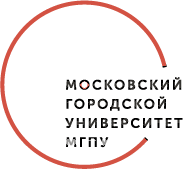 Продолжительность пребывания в бассейне 45 минут, проход в раздевалки осуществляется за 15 минут до начала сеансанаша страница:  https://www.mgpu.ru/obrazovanie/institutes/ieist/dfv/svvs/about/  
онлайн расписание в социальных сетях: инстаграмм, ВК, Фейсбук –Школа водных видов спорта 
телефон:  8-495-682-62-62  e-mail: kasatka.info@mgpu.ruРасписание сеансов может изменяться, просьба перед посещением уточнять информацию у администратора по телефону!Дни неделиВремя начала сеансовВремя начала сеансовВремя начала сеансовВремя начала сеансовВремя начала сеансовВремя начала сеансовВремя начала сеансовВремя начала сеансовВремя начала сеансовВремя начала сеансовВремя начала сеансовВремя начала сеансовВремя начала сеансовВремя начала сеансовВремя начала сеансовВремя начала сеансовВремя начала сеансовВремя начала сеансовВремя начала сеансовДни недели7.158.008.459.3010.1511.0011.4512.3013.1514.0014.4515.3016.1517.0017.4518.3019.1520.0020.4520.45ПН1 д3 д3 д1 д3 д3 д1 д1 дВТ3 д1 д3 д1 д3 д3 д1 д1 дСР1 д3 д2 д1 д3 д1 д1 д1 дЧТ3 д1 д3 д1 д3 д3 д1 д1 дПТ1 д2 д2 д2 д3 д2 д1 д1 дСБВС3 д1 д1 д1 д1 д3 д3 д3 д1 д1 д3 д